July 2009This past month was filled with celebrations and some pretty incredible opportunities.Our Jr High, Sr High and College groups had some great times of celebrating this past year and blessing the graduates. For the first time in thirteen years, Janesville Bible Camp held a summer High School Session and we were blessed to be a big part of it!This last month we also hosted the Last Weeklong program of Serve Susanville. After taking in consideration not only the needs of our community but also the needs and the resources of our congregation, we will no longer be hosting a 7-8 day local mission program.  We will be putting together shorter term service projects and working with other groups to provide those opportunities for our people.  If any of those options interest you or you are passionate about service and Missions and providing opportunities for our students, please contact me and we will be putting together planning teams for next year’s events.This month we will be working the Indian taco booth again at the fair. We are still looking for several adult volunteers to assist over the course of the fair. This is not only a great way to help raise money and support student ministries, but this is also a great way to get to know some of our students. At the End of this month we will be taking a record breaking number of students, families and adults to Spirit West Coast. If you were unable to get a spot this year, we will be taking registrations for next Year in December. With numerous other events and activities over this summer, please check out CEFCYouth.com for the latest updates, calendars, resources, videos, audios and more!As these groups continue to grow and develop, please continue to keep us in prayer regarding direction, staffing and resources. Though the summer holds great opportunities for rest, it also holds great opportunities for us to refocus and even recommit. Keep in pray what God may have for you.By His Grace,Jackson FongStudent Ministries Pastor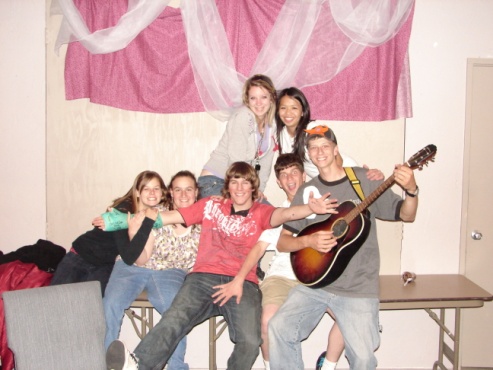 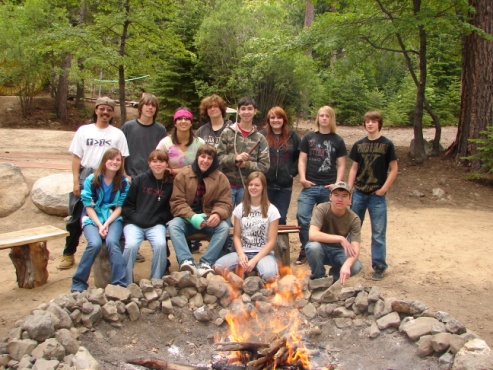 